AssociationsBDÜ Bayern, ASATI, membre PRO de PROZTraductionLangue de destin: EspagnolLangue d’origine: Anglais, allemand et françaisLANGUES DE TRAVAILEspagnol: Langue maternelle et langue de destinAnglais: Niveau élevé. Première langue étrangère de la maîtrise en Traduction et Interprétation . Diplôme C1 de l’ École Officielle de Langues (EOI) de PampeluneAllemand: Niveau élevé. Deuxième langue étrangère de ma maîtrise . Diplôme TELC (The European Language Certificate) C1 à Sprachenatelier, Berlin, et diplôme B2 de l’École Officielle de Langues (EOI 2) de SaragosseFrançais: Niveau élevé. Diplôme C1 de l’ École Officielle de Langues de Saragosse (EOI 2) et expérience comme professeure de françaisFORMATIONFormation universitaire2009-2010 Mastère universitaire en Études Textuelles et Culturelles en langue anglaise, Université de Saragosse2008-2010 Mastère universitaire en Traduction spécialisée de l’allemand et de l’espagnol . Spécialisation en traduction journalistique, littéraire, technique et biomédical. Université de Córdoba et ISTRAD2009 Certificat d’Aptitude Pedagogique (CAP), Université de Saragosse2007 Maîtrise en Traduction et Interprétation, Université de Valladolid, Campus de SoriaStages2006, du 13 au 24 novembre. Stage au tribunal Julián Camarillo de Madrid (40 heures)FORMATION COMPLÉMENTAIRE Mai 2022: Introduction à la localisation de jeux-vidéos, Traduversia, 100 heuresNovembre 2014: Séminaire web La traducción EN-ES de textos del sector agroalimentario: casos prácticos y recursos (Ciclo de traducción científico-técnica) ASETRADNovembre 2014: Séminaire web La ciencia con letra entra: traducción y paratraducción de textos de biología y medio ambiente (Ciclo de traducción científico-técnica) ASETRADNovembre 2014: Cours Análisis económico de un proyecto de traducción (Analyse économique d’un projet de traduction) Aula SICJuillet 2012: Cours d’été TICS aplicadas a la enseñanza de segundas lenguas (TICS appliquées à l’enseignement des deuxièmes langues) Université de SaragosseFévrier- mai 2011: Cours spécifique Introducción al alemán técnico. Alemán para ingeniería (Introduction à l’allemand technique. Allemand pour la génie), École Officielle de Langues (EOI 2) de SaragosseFévrier-mai 2008: Cours spécifique Pluriculturalidad de la Francia actual (Multiculturalité de la France actuelle), École Officielle de Langues (EOI 1) de SaragosseAUTRES LANGUESRusse: Fini le troisième cours (1er cours du niveau intérmediaire) de l’École Officielle de Langues (EOI 1) de Saragosse. Juillet-août 2014: Cours de russe langue étrangère à l’école de langues CitySpeaks de Voronezh, RussieItalien:À présent au deuxième cours de niveau basique à l’École Officielle de Langues (EOI 1) de SaragosseEXPÉRIENCE PROFESSIONNELLE 2012-2013 Professeure de français au institut d’éducation secondaire obligatoire (I.E.S) Damián Forment d’ Alcorisa (Teruel)2011-2012 Professeure de français et allemand au institut d’éducation secondaire obligatoire ( I.E.S) Segundo de Chomón (Teruel)2010-2011 Professeure de français au institut d’éducation secondaire obligatoire (I.E.S) Cinco Villas d’ Ejea de los Caballeros (Saragosse)2010-2011 Professeure de français à l’École Officielle de Langues (EOI 1) de SaragosseVOLONTARIAT Traductions de l’Anglais et du Français vers l’Espagnol pour l’ OIJJ (Observatoire International de Justice Juvénile)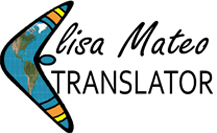 ELISA MATEO GUILLÉN TraductriceCesáreo Alierta 49, 4ºF, 50008, SaragossePortable: 685177519Téléphone fixe: 976415715E-mail: info@elisam-translator.comWebsite: http://elisam-translator.com Blog: http://elisateotranslator.blogspot.com 